      Пенсионный фонд РФ  по вопросу включения в стаж, дающий право на досрочное назначение пенсии по старости в соответствии с п.19 ч. 1 ст.30 ФЗ от 28.12.2013 №400-ФЗ «О страховых пенсиях», периодов участия  педагогических работников в проведении  государственной итоговой аттестации(далее ГИА) с учетом приказа Минпросвещения  России от 13.05.2019 №234 «О внесении изменения вы приказ Министерства образования и науки РФ от 22.12.2014 г. №1601 «О продолжительности рабочего времени педагогических работников и о порядке определения учебной нагрузки педагогических работников, оговариваемой в трудовом договоре» и по согласованию с Минтрудом России сообщает.      С учетом  внесенных в приказ №1601 изменений указанная работа включается педагогическим работникам  в их рабочее время наравне с учебной (преподавательской) работой и иной педагогической работой, предусмотренной должностными обязанностями и (или) индивидуальными планами(подготовительная, организационная  и др.)       В этой связи периоды участия по решению уполномоченных органов исполнительной власти в проведении ГИА, в том числе в форме ОГЭ и ЕГЭ, могут включаться соответствующим педагогическим работникам, освобожденным от основной работы ,  в стаж , дающий право на досрочную пенсию. При этом установленные законодательными и нормативными актами особенности оформления отношения между  педагогическими работниками, образовательной организацией и организатором ГИА, связанные с обеспечением соблюдения порядка проведения ГИА и основного принципа такой аттестации- объективности и независимости оценки качества подготовки обучающихся, не меняют указанных выше  правовых норм, регулирующих рабочее время педагогических работников.Калужская областная организация Профсоюза работников народного образования и науки РФ Тел.факс: 57-64-69,  prokaluga@mail.ruКалуга, сентябрь, 2019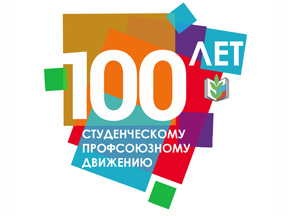 